П р и к а з ы в а ю:1. Внести изменения в следующие приказы Государственной службы Чувашской Республики по конкурентной политике и тарифам: 1) от 1 августа 2014 г. № 01/06-2036 «Об утверждении перечня должностей государственной гражданской службы Чувашской Республики в Государственной службе Чувашской Республики по конкурентной политике и тарифам, при замещении которых государственные гражданские служащие Чувашской Республики обязаны представлять сведения о своих доходах, об имуществе и обязательствах имущественного характера, а также сведения о доходах, об имуществе и обязательствах имущественного характера своих супруги (супруга) и несовершеннолетних детей» (зарегистрирован в Министерстве юстиции Чувашской Республики 18 августа 2014 г., регистрационный № 2083) с изменениями, внесенными приказами Государственной службы Чувашской Республики по конкурентной политике и тарифам от 11 февраля 2015 г. № 01/06-157 (зарегистрирован в Министерстве юстиции Чувашской Республики 3 апреля 2015 г., регистрационный № 2403), от 18 июня 2015 г. № 01/06-831 (зарегистрирован в Министерстве юстиции Чувашской Республики 8 июля 2015 г., регистрационный № 2531), от 16 ноября 2015 г. № 01/06-1587 (зарегистрирован в Министерстве юстиции Чувашской Республики             18 ноября 2015 г., регистрационный № 2661), от 18 октября 2016 г. № 01/06-894 (зарегистрирован в Министерстве юстиции и имущественных отношений Чувашской Республики 8 ноября 2016 г., регистрационный № 3340), от 16 ноября 2017 г. № 01/06-885 (зарегистрирован в Министерстве юстиции и имущественных отношений Чувашской Республики 7 декабря 2017 г., регистрационный № 4202), от 14 июля 2020 г. № 01/06-492 (зарегистрирован в Государственной службе Чувашской Республики по делам юстиции  30 июля 2020 г., регистрационный № 6170), от 14 апреля 2021 г. № 01/06-230 (зарегистрирован в Государственной службе Чувашской Республики по делам юстиции  26 апреля 2021 г., регистрационный № 6921):перечень должностей государственной гражданской службы Чувашской Республики в Государственной службе Чувашской Республики по конкурентной политике и тарифам, при замещении которых государственные гражданские служащие Чувашской Республики обязаны представлять сведения о своих доходах, об имуществе и обязательствах имущественного характера, а также сведения о доходах, об имуществе и обязательствах имущественного характера своих супруги (супруга) и несовершеннолетних детей, утвержденный указанным приказом, изложить в редакции согласно приложению № 1 к настоящему приказу;2) от 4 августа 2016 г. № 01/06-690 «Об утверждении перечня должностей государственной гражданской службы Чувашской Республики в Государственной службе Чувашской Республики по конкурентной политике и тарифам, замещение которых влечет за собой размещение сведений о доходах, расходах, об имуществе и обязательствах имущественного характера, а также сведений о доходах, расходах, об имуществе и обязательствах имущественного характера супруги (супруга) и несовершеннолетних детей на официальном сайте Государственной службы Чувашской Республики по конкурентной политике и тарифам на Портале органов власти Чувашской Республики в информационно-телекоммуникационной сети «Интернет» (зарегистрирован в Министерстве юстиции Чувашской Республики 26 августа 2016 г., регистрационный № 3208) с изменениями, внесенными приказами Государственной службы Чувашской Республики по конкурентной политике и тарифам от 18 октября 2016 г. № 01/06-894 (зарегистрирован в Министерстве юстиции и имущественных отношений Чувашской Республики 8 ноября 2016 г., регистрационный № 3340), от 16 ноября 2017 г. № 01/06-885 (зарегистрирован в Министерстве юстиции и имущественных отношений Чувашской Республики 7 декабря 2017 г., регистрационный № 4202), от 14 июля 2020 г. № 01/06-492 (зарегистрирован в Государственной службе Чувашской Республики по делам юстиции 30 июля 2020 г., регистрационный № 6170), от 14 апреля 2021 г. № 01/06-230 (зарегистрирован в Государственной службе Чувашской Республики по делам юстиции 26 апреля 2021 г., регистрационный № 6921):приложение к указанному приказу изложить в редакции согласно приложению № 2 к настоящему приказу.3) от 5 февраля 2016 г. № 01/06-86 «Об утверждении Положения о сообщении государственными гражданскими служащими Чувашской Республики, замещающими должности государственной гражданской службы Чувашской Республики в Государственной службе Чувашской Республики по конкурентной политике и тарифам, о получении подарка в связи с протокольными мероприятиями, служебными командировками и другими официальными мероприятиями, участие в которых связано с исполнением ими служебных (должностных) обязанностей, сдаче и оценке подарка, реализации (выкупе) и зачислении средств, вырученных от его реализации»  (зарегистрирован в Министерстве юстиции Чувашской Республики 29 февраля 2016 г., регистрационный № 2881):в Положении о сообщении государственными гражданскими служащими Чувашской Республики, замещающими должности государственной гражданской службы Чувашской Республики в Государственной службе Чувашской Республики по конкурентной политике и тарифам, о получении подарка в связи с протокольными мероприятиями, служебными командировками и другими официальными мероприятиями, участие в которых связано с исполнением ими служебных (должностных) обязанностей, сдаче и оценке подарка, реализации (выкупе) и зачислении средств, вырученных от его реализации, утвержденном указанным приказом:в пункте 5 слова «заведующему сектором бухгалтерского учета, административного и информационного обеспечения - главному бухгалтеру Госслужбы (далее - заведующий сектором бухгалтерского учета, административного и информационного обеспечения - главный бухгалтер)» заменить словами «заведующему сектором финансов и административного обеспечения Госслужбы (далее - заведующему сектором финансов и административного обеспечения)»;в пунктах 6, 7, 10, 12 слова «заведующий сектором бухгалтерского учета, административного и информационного обеспечения - главный бухгалтер» в соответствующем падеже заменить словами «заведующий сектором финансов и административного обеспечения» в соответствующем падеже;в Приложении № 1 к Положению о сообщении государственными гражданскими служащими Чувашской Республики, замещающими должности государственной гражданской службы Чувашской Республики в Государственной службе Чувашской Республики по конкурентной политике и тарифам, о получении подарка в связи с протокольными мероприятиями, служебными командировками и другими официальными мероприятиями, участие в которых связано с исполнением ими служебных (должностных) обязанностей, сдаче и оценке подарка, реализации (выкупе) и зачислении средств, вырученных от его реализации, слова «Заведующему сектором бухгалтерского учета, административного и информационного обеспечения - главному бухгалтеру» заменить словами «Заведующему сектором финансов и административного обеспечения».2. Настоящий приказ вступает в силу через десять дней после дня его официального опубликования.Руководитель	                                            	           	                                            Н.В. КолебановаПриложение № 1к приказуГосударственной службыЧувашской Республикипо конкурентной политике и тарифамот ___.___.2022 № __________Приложениек приказуГосударственной службыЧувашской Республикипо конкурентной политике и тарифамот 01.08.2014 № 01/06-2036Переченьдолжностей государственной гражданской службы Чувашской Республики в Государственной службе Чувашской Республики по конкурентной политике и тарифам, при замещении которых государственные гражданские служащие Чувашской Республики обязаны представлять сведения о своих доходах, об имуществе и обязательствах имущественного характера, а также сведения о доходах, об  имуществе и обязательствах имущественного характера своих супруги (супруга) и несовершеннолетних детей1. Заместитель руководителя.2. В отделе правового и организационного обеспечения:- начальник отдела;- заместитель начальника отдела;- главный специалист-эксперт (лицо, ответственное за работу по профилактике коррупционных и иных правонарушений).3. В отделе регулирования тарифов на электрическую энергию:- начальник отдела;- консультант;- главный специалист-эксперт.4. В отделе регулирования тарифов на тепловую энергию:- начальник отдела;- консультант;- главный специалист-эксперт.5. В отделе регулирования тарифов в сфере водоснабжения, водоотведения и обращения с твердыми коммунальными отходами:- начальник отдела;- консультант;- главный специалист-эксперт;- ведущий специалист-эксперт.6. В отделе регулирования цен потребительского рынка и контрольно-аналитической работы:- начальник отдела;- главный специалист-эксперт;- ведущий специалист-эксперт.7. В отделе регулирования контрактной системы:- начальник отдела;- консультант;- главный специалист-эксперт;- ведущий специалист-эксперт;- старший специалист 1 разряда.8. В секторе финансов и административного обеспечения:- заведующий сектором;- консультант.9. В секторе регулирования цен в сфере газоснабжения и платы за технологическое присоединение:- заведующий сектором;- главный специалист-эксперт.Приложение № 2к приказуГосударственной службыЧувашской Республикипо конкурентной политике и тарифамот ___.___.2022 № __________Приложениек приказуГосударственной службыЧувашской Республикипо конкурентной политике и тарифамот 04.08.2016 № 01/06-690Переченьдолжностей государственной гражданской службы Чувашской Республики в Государственной службе Чувашской Республики по конкурентной политике и тарифам, замещение которых влечет за собой размещение сведений о доходах, расходах, об имуществе и обязательствах имущественного характера, а также сведений о доходах, расходах, об имуществе и обязательствах имущественного характера супруги (супруга) и несовершеннолетних детей на официальном сайте Государственной службы Чувашской Республики по конкурентной политике и тарифам на портале органов власти Чувашской Республики в информационно-телекоммуникационной сети «Интернет»1. Заместитель руководителя.2. В отделе правового и организационного обеспечения:- начальник отдела;- заместитель начальника отдела;- главный специалист-эксперт (лицо, ответственное за работу по профилактике коррупционных и иных правонарушений).3. В отделе регулирования тарифов на электрическую энергию:- начальник отдела;- консультант;- главный специалист-эксперт.4. В отделе регулирования тарифов на тепловую энергию:- начальник отдела;- консультант;- главный специалист-эксперт.5. В отделе регулирования тарифов в сфере водоснабжения, водоотведения и обращения с твердыми коммунальными отходами:- начальник отдела;- консультант;- главный специалист-эксперт;- ведущий специалист-эксперт.6. В отделе регулирования цен потребительского рынка и контрольно-аналитической работы:- начальник отдела;- главный специалист-эксперт;- ведущий специалист-эксперт.7. В отделе регулирования контрактной системы:- начальник отдела;- консультант;- главный специалист-эксперт;- ведущий специалист-эксперт;- старший специалист 1 разряда.8. В секторе финансов и административного обеспечения:- заведующий сектором;- консультант.9. В секторе регулирования цен в сфере газоснабжения и платы за технологическое присоединение:- заведующий сектором;- главный специалист-эксперт.ЧĂВАШ  РЕСПУБЛИКИНКОНКУРЕНЦИ ПОЛИТИКИТАТА ТАРИФСЕМ ЕНĚПЕĚÇЛЕКЕН ПАТШАЛĂХ СЛУЖБИГОСУДАРСТВЕННАЯ СЛУЖБАЧУВАШСКОЙ РЕСПУБЛИКИПО КОНКУРЕНТНОЙ ПОЛИТИКЕ И ТАРИФАМПРИКАЗ  ПРИКАЗ   ____________        ____________ №_____________      № _____________Шупашкар хулиг. ЧебоксарыО внесении изменений в некоторые приказы Государственной службы Чувашской Республики по конкурентной политике и тарифам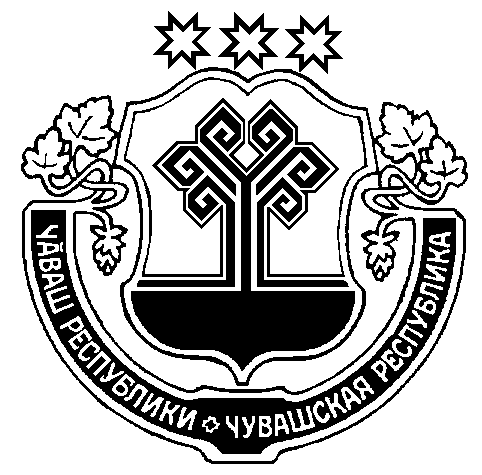 